PROTOKÓŁposiedzenia Rady Nadzorczej Spółdzielni Mieszkaniowej „Południe” w Gdańskuz dnia 27 listopada 2023 rokuPrzewodnicząca Rady Nadzorczej otworzyła obrady i stwierdziła, że na wyznaczoną datę i godzinę przybyło siedem osób, co stanowi kworum do podejmowania uchwał. Członkowie Rady Nadzorczej potwierdzili swoje uczestnictwo w posiedzeniu osobiście składając podpisy na liście obecności, której kopia jest załącznikiem nr 1 do protokołu posiedzenia. Oryginał listy przekazano do dokumentacji płacowej Spółdzielni.Prowadząca obrady poinformowała, że na podstawie § 97 Statutu w posiedzeniu Rady udział wezmą członkowie Zarządu Spółdzielni w osobach:Hanna Ulewicz				Prezes ZarząduAnna Gadomska			Członek Zarządu Główna Księgowajak również protokolanci Dorota Brauła i Agnieszka Behnka uczestniczące podczas posiedzenia. Członkowie Zarządu wezmą udział w obradach przy omawianiu tematów wymagających ich obecności.Przewodnicząca Rady odczytała porządek obrad w brzmieniu stanowiącym załącznik nr 2 do protokołu posiedzenia. Wniosła o uzupełnienie porządku obrad o dwie uchwały dotyczące regulacji stanu prawnego działek z Gminą Gdańsk. Wniosku odrębnego w przedmiotowej sprawie nie wniesiono i Rada Nadzorcza zaakceptowała przez aklamację uzupełnienie porządku obrad. Innych zmian lub uzupełnień nie wniesiono. Przewodnicząca odczytała porządek obrad uwzględniający przyjęte uzupełnienie, to jest:Przyjęcie porządku obrad posiedzenia Rady Nadzorczej.Przyjęcie protokołu z posiedzenia Rady Nadzorczej w dniu 25.10.2023 roku.Informacja z przebiegu dyżuru członka Rady Nadzorczej.Podjęcie uchwały w sprawie uchylenia „Regulaminu postępowania i rozliczeń finansowych 
w sprawach: I. Zabudowy powierzchni ogólnego użytku …”Podjęcie uchwały w sprawie uchylenia „Regulaminu parkingu strzeżonego przy ul. Dywizji Wołyńskiej 4 w Gdańsku Oruni”.Podjęcie uchwały ws. nabycia od Gminy Gdańsk prawa własności działki nr 736/1.Podjęcie uchwały ws. przekształcenia we własność prawa użytkowania wieczystego działki nr 740/40.Informacje Zarządu o aktualnie prowadzonych sprawach.Zapoznanie z korespondencją.Sprawy wniesione.Rozpatrzenie wniosku i podjęcie uchwały w sprawie nagrody z tytułu wykonywania funkcji generalnego wykonawcy i czynności koordynacyjnych związanych z realizacją budynku przy ul. Zygmunta Rumla 14. Otwarcie ofert konkursowych:sprawdzenie zgodności ofert konkursowych pod względem formalnym,wyznaczenie aplikantom terminów spotkań z Radą Nadzorczą celem prezentacji,wybór komisji skrutacyjnej.który Rada Nadzorcza przyjęła głosami: za 7, przeciw 0, wstrzymujących się 0.Po uzupełnieniu poprawek redakcyjnych tekstu do protokołu z 25 października 2023 roku nie wniesiono dalszych uwag. Rada Nadzorcza po zarządzonym przez Przewodniczącą głosowaniu przyjęła przedmiotowy protokół głosami: za 7, przeciw 0, wstrzymujących się 0.Pan Tomasz Krauza poinformował Radę Nadzorczą, że na pełniony przez niego dyżur w dniu 
27 listopada 2023 roku nie przybył żaden z członków Spółdzielni.Po odczytaniu przez prowadzącą obrady uchwały w sprawie uchylenia regulaminu postępowania i rozliczeń finansowych w sprawach I. Zabudowy powierzchni ogólnego użytku na cele mieszkalne II. Usprawnień wewnątrz lokali, III. Zwalniania przez członków lokali do dyspozycji Spółdzielni”, wobec braku pytań i wniosku przeciwnego Przewodnicząca Rady zarządziła głosowanie, w wyniku którego Rada Nadzorcza głosami: za 7, przeciw 0, wstrzymujących się 0 – podjęła uchwałę nr 31/RN/23. Przedmiotowa uchwała stanowi załącznik nr 3 do protokołu posiedzenia.Po zapoznaniu się z treścią uchwały w sprawie uchylenia „Regulaminu parkingu strzeżonego przy ul. Dywizji Wołyńskiej 4 w Gdańsku Oruni” i nie zgłoszeniu wniosku odrębnego, 
Przewodnicząca zarządziła głosowanie, w wyniku którego Rada Nadzorcza głosami: za 7, przeciw 0, wstrzymujących się 0 – podjęła uchwałę nr 32/RN/23. Przedmiotowa uchwała stanowi załącznik nr 4 do protokołu posiedzenia.Po zakończeniu podejmowania powyższych uchwał na salę obrad zaproszono Zarząd Spółdzielni.Rada Nadzorcza omawiając projekt uchwały poprosiła Prezesa Zarządu Hannę Ulewicz o wyjaśnienia. Prezes Ulewicz wskazała, że nabycie od Gminy Miasta Gdańsk działki ureguluje prawa Spółdzielni do gruntu zagospodarowanego na potrzeby przedszkola przy ul 3 Brygady Szczerbca 5. Sfinansowanie nabycia środkami z funduszu zasobów mieszkaniowych nie obciąży bezpośrednio mieszkańców osiedla. Rada Nadzorcza wyraziła zgodę na prowadzenie przez Zarząd Spółdzielni negocjacji z Gminą Gdańsk w sprawie regulacji prawnych gruntu. Po zakończeniu dyskusji, odczytaniu treści uchwały i braku wniosku odrębnego, przewodnicząca zarządziła głosowanie, 
w wyniku którego Rada Nadzorcza głosami: za 7, przeciw 0, wstrzymujących się 0 – podjęła uchwałę nr 33/RN/23. Przedmiotowa uchwała stanowi załącznik nr 5 do protokołu posiedzenia. W sprawie nabycia od Gminy Miasta Gdańsk prawa własności działki nr 740/40 położonej w Gdańsku przy ul. Platynowej 10 uwag i wniosku przeciwnego nie wniesiono. Wobec powyższego Przewodnicząca zarządziła głosowanie, w wyniku którego Rada Nadzorcza głosami: za 7, przeciw 0, wstrzymujących się 0 – podjęła uchwałę nr 34/RN/23 stanowiącą załącznik nr 6 do protokołu posiedzenia.Z informacji o aktualnie prowadzonych sprawach na pytanie Przewodniczącej Rady pani Hanna Ulewicz poinformowała, że nie doszło do rozstrzygnięcia przetargu nieograniczonego na remont garażowca przy ul. 3 Brygady Szczerbca 6-8 z uwagi na brak zainteresowanych oferentów. Wstrzymano ponowne ogłoszenie przetargu w dotychczasowym zakresie, tj. projektu i wykonania izolacji. Podjęto rozmowy z autorami wykonanych wcześniej opinii technicznych garażowca w sprawie bezprzetargowego opracowania detali technicznych oraz przedmiarów robót remontowych. Propozycja nie spotkała się z zainteresowaniem z uwagi na zaangażowanie w inne zadania projektowe. Odnosząc się do wielokrotnie powtarzanych procedur przetargowych Prezes Zarządu zauważyła, że na rynku występują duże problemy z pozyskaniem projektantów i wykonawców nietypowych i ryzykownych prac. Prezes poinformowała o realizacji innych prac remontowych na osiedlu oraz konieczności przygotowania zestawienia technicznych danych dotyczących budynków osiedla, które ustawowo muszą być wpisane do Centralnej Ewidencji Emisyjności Budynków w ramach realizacji przeglądów kominiarskich w kolejnym roku. Rada Nadzorcza zapoznała się z korespondencją z Urzędu Miasta wyrażającą zainteresowanie nabycia praw do gruntów Spółdzielni, które zlokalizowane są w obrębie istniejących i planowanych schodów do parku Oruńskiego przy ulicy Dywizji Wołyńskiej oraz 3 Brygady Szczerbca. Pani Hanna Ulewicz przekazała pisemną i graficzną informacją o zakresie uzasadnionych regulacji stanu prawnego działek między Spółdzielnią i Gminą Miasta Gdańsk, które po omówieniu uzyskały akceptację Rady Nadzorczej.Rada Nadzorcza nie procedowała tego punktu, gdyż do dnia posiedzenia nie wpłynęła żadna korespondencja.Spraw wniesionych nie zgłoszono.Rozpatrzono wniosek i podjęto uchwałę w sprawie nagrody z tytułu wykonywania funkcji generalnego wykonawcy i czynności koordynacyjnych związanych z realizacją budowy przy 
ul. Zygmunta Rumla 14. Przewodnicząca Rady zaproponowała wysokość nagrody dla każdego 
z członków Zarządu, zarządziła głosowanie nad przyznaniem nagrody, którą głosami: za 5 - Aniela Matkowska Bławat, Jerzy Bistram, Zenon Bara, Tomasz Krauza, Maciej Sosiński, przeciw 0, wstrzymujących się 2 - Marek Choromański, Tomasz Szumski, podjęła uchwałę nr 35/RN/23. Przedmiotowa uchwała stanowi załącznik nr 7 do protokołu posiedzenia.Przewodnicząca Rady poinformowała, że w wyznaczonym terminie do 24.11.2023 roku wpłynęła jedna oferta na ogłoszony konkurs na zastępcę prezesa zarządu. Rada Nadzorcza po zapoznaniu się z przedmiotową ofertą stwierdziła, że nie spełnia wymogów formalnych ogłoszonego konkursu i pozostawiła ją bez dalszego procedowania. Po dyskusji Rada Nadzorcza podtrzymała dotychczasowe warunki konkursu i zadecydowała o ponownym jego ogłoszeniu. Publikacja ogłoszenia nastąpi na stronie internetowej Spółdzielni oraz na portalach internetowych dedykowanych ofertom pracy.Podjęte na posiedzeniu uchwały zostały podpisane przez Przewodniczącą i Sekretarza Rady Nadzorczej.Na tym posiedzenie i protokół zakończono.Sekretarz								PrzewodniczącaRady Nadzorczej							Rady NadzorczejJerzy Bistram								Aniela Matkowska-BławatProtokolant: Agnieszka BehnkaUCHWAŁA  nr		31/RN/23Rady Nadzorczej Spółdzielni Mieszkaniowej „Południe” w Gdańskuz dnia 27 listopada 2023 rokuw sprawie: 	uchylenia „Regulaminu postępowania i rozliczeń finansowych w sprawach:Zabudowy powierzchni ogólnego użytku na cele mieszkalneUsprawnień wewnątrz lokaliZwalniania przez członków lokali do dyspozycji Spółdzielni”Na podstawie §94 ust. 1 pkt 9 Statutu i §16 ust. 32 „Regulaminu Rady Nadzorczej” Rada Nadzorcza Spółdzielni Mieszkaniowej „Południe” w Gdańsku uchwala:§ 1Uchyla się „Regulamin postępowania i rozliczeń finansowych w sprawach: I. Zabudowy powierzchni ogólnego użytku na cele mieszkalne II. Usprawnień wewnątrz lokali III. Zwalniania przez członków lokali do dyspozycji Spółdzielni” uchwalony przez Radę Nadzorczą Spółdzielni Mieszkaniowej „Południe” w Gdańsku uchwałą nr 10/97 z dnia 20 marca 1997 roku.§ 2Realizację uchwały powierza się Zarządowi Spółdzielni Mieszkaniowej „Południe” w Gdańsku.§ 3Uchwała wchodzi w życie z dniem podjęcia.UCHWAŁA  nr		32/RN/23Rady Nadzorczej Spółdzielni Mieszkaniowej „Południe” w Gdańskuz dnia 27 listopada 2023 rokuw sprawie: 	uchylenia „Regulaminu parkingu strzeżonego przy ul. Dywizji Wołyńskiej 4 w Gdańsku Oruni”Na podstawie §94 ust. 1 pkt 9 Statutu i §16 ust. 37 „Regulaminu Rady Nadzorczej” Rada Nadzorcza Spółdzielni Mieszkaniowej „Południe” w Gdańsku uchwala:§ 1Uchyla się „Regulamin parkingu strzeżonego przy ul. Dywizji Wołyńskiej 4 w Gdańsku Oruni” uchwalony przez Radę Nadzorczą Spółdzielni Mieszkaniowej „Południe” w Gdańsku uchwałą nr 25/96 z dnia 26 września 1996 roku.§ 2Realizację uchwały powierza się Zarządowi Spółdzielni Mieszkaniowej „Południe” w Gdańsku.§ 3Uchwała wchodzi w życie z dniem podjęcia.	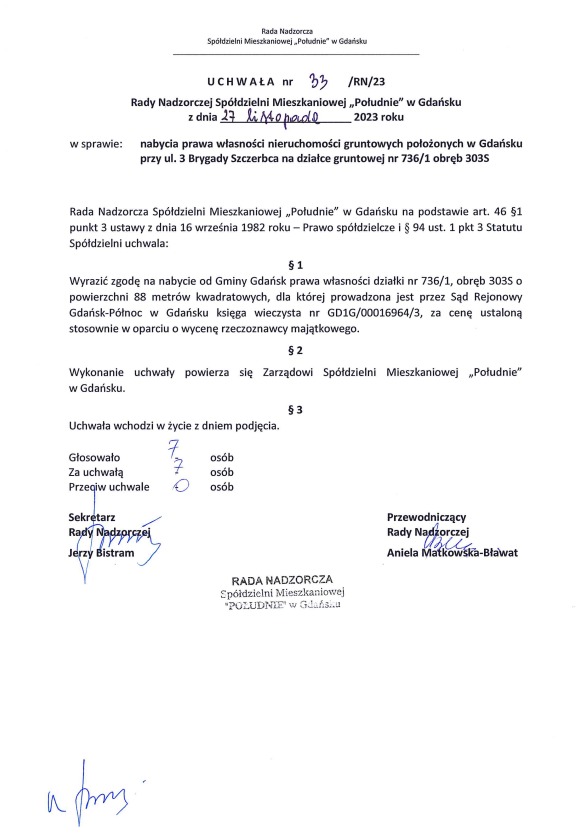 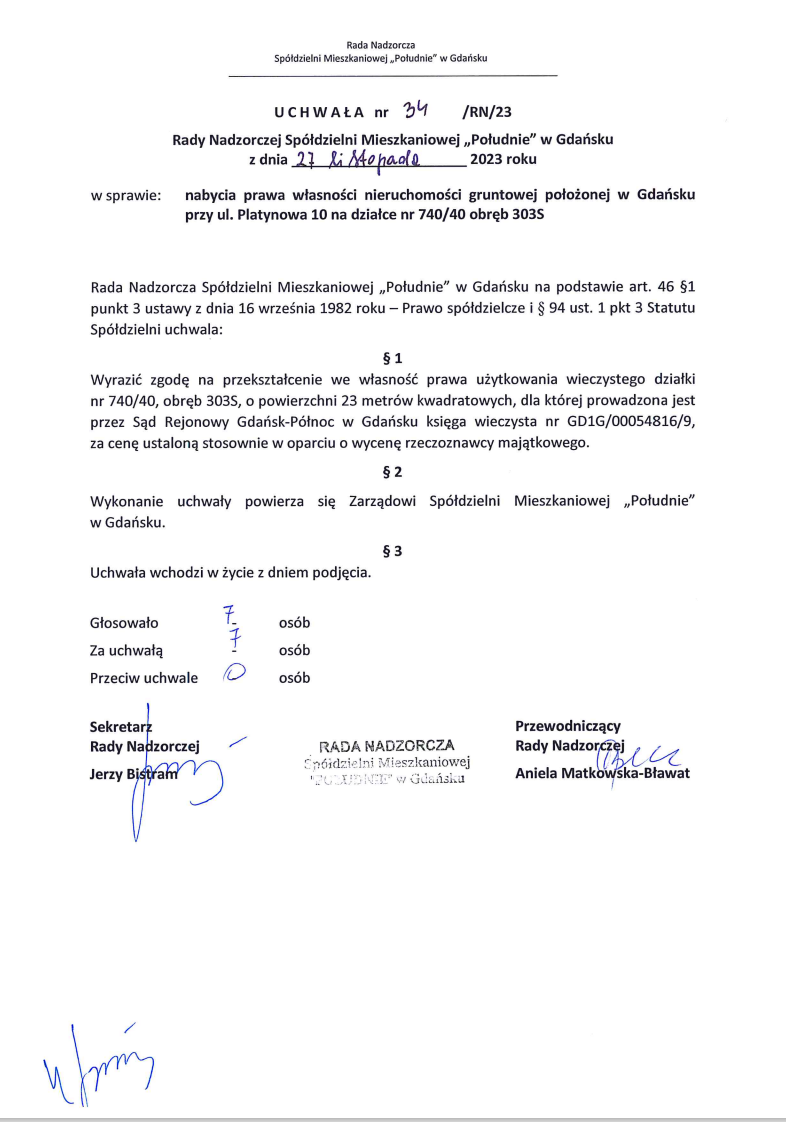 